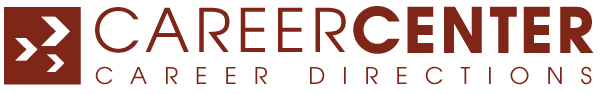 Additional resume templates available at www.careercenterbr.com.BASIC Professional Resume TemplateJohn Quincy Adams1234 Main St., Apt 67A, Baton Rouge, LA, 70802225-333-3333 • jqadams@xxxx.com • www.linkedin.com/in/johnquincyadamsExperienced Sales Manager with a 10+ years history of delivering resultsKEY SKILLS or KEY ACCOMPLISHMENTSList your key skills or key accomplishments (which one you choose will depend on the kind of jobs you had) as they pertain to the job you are applying for.Grew sales territory 20% in three yearsHired and retained team of 10 sales peopleIdentified cost savings of $xxxDeveloped improved sales trainingRecognized as salesperson of the yearRapidly promoted to ManagerPROFESSIONAL EXPERIENCEList place of employment, job title and years in that job. Start with current/most recent job and go back at least ten years. Do not list duties which would be expected with the job title, but list with bullets any duties or accomplishments outside of what would be expected in the job. Quantify accomplishments as much as possible. Use phrases, not sentences. See example.ABC Manufacturing Co., Baton Rouge LA 	Sales Manager	November 2006 – presentresponsible for a 10-state territorymanage five sales representativesdeveloped new sales trainingSales Representative 	January 2003 – October 2006grew territory 20% in three yearsdeveloped new system which saved company 10% in sales department costsXYZ Accounting Service, Baton Rouge, LA			Accountant	March 1998 – December 2002managed five employeessupervised opening of new office locationidentified cost savings of xxx$Additional work history available upon requestEDUCATION AND TRAININGList high school diploma or GED if no college. Or list college work by degree earned, name of institution, and location. List specific courses, certification or CEU’s. See example below.Leadership Certificate, Leadership Academy, New Orleans, LAMaster of Business Administration, Louisiana State University, Baton Rouge, LACertified Public Accountant				Bachelor of Arts in Business, Louisiana State University, Baton Rouge, LAADDITIONAL SKILLSComputer literate in Microsoft Office, all major accounting programs Bi-lingual (English/Spanish)References will be furnished on request.These should be on a separate page. Offer at least three references with name, email address and phone number. Be sure to ask the individual’s permission before using name as a reference.Additional notes:Limit information to one or one and a half pages.Use plain white or off-white paper with black ink and a plain font.Check to be certain there are no typos or misspelled words.Never ever lie on a resume, it will catch up with you!